Electronic supplementary material (ESM)Table 1. KMO and Barlett’s TestTable 3. Similarity limit 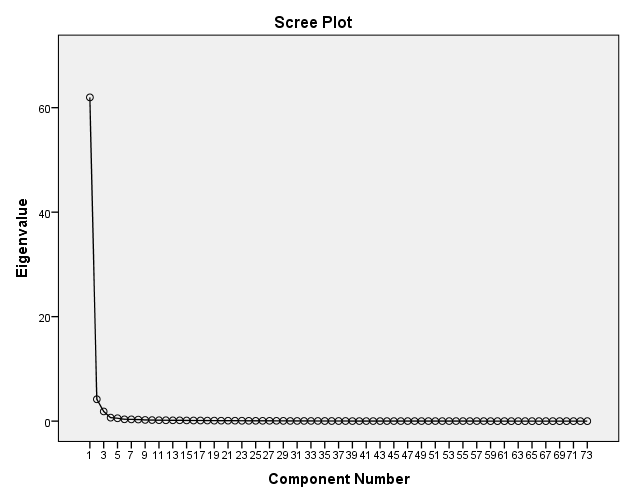 Fig.1 Scree plot KMO and Bartlett's TestKMO and Bartlett's TestKMO and Bartlett's TestKaiser-Meyer-Olkin Measure of Sampling Adequacy.Kaiser-Meyer-Olkin Measure of Sampling Adequacy..981Bartlett's Test of SphericityApprox. Chi-Square444186.614Bartlett's Test of SphericityDf2628Bartlett's Test of SphericitySig..000Total Variance ExplainedTotal Variance ExplainedTotal Variance ExplainedTotal Variance ExplainedTotal Variance ExplainedTotal Variance ExplainedTotal Variance ExplainedTotal Variance ExplainedComponentInitial EigenvaluesInitial EigenvaluesInitial EigenvaluesExtraction Sums of Squared LoadingsExtraction Sums of Squared LoadingsExtraction Sums of Squared LoadingsRotation Sums of Squared LoadingsaComponentTotal% of VarianceCumulative %Total% of VarianceCumulative %Total161.97084.89084.89061.97084.89084.89057.81024.1885.73790.6274.1885.73790.62745.51131.8512.53693.1631.8512.53693.16344.0494.668.91594.0785.547.74994.8276.355.48695.3137.336.46195.7748.302.41396.1879.228.31396.50010.201.27696.77511.178.24397.01912.169.23197.25013.155.21397.46314.148.20397.66515.128.17597.84016.123.16998.00917.120.16498.17318.108.14798.32119.096.13298.45220.088.12098.57321.079.10898.68022.077.10598.78623.072.09898.88424.065.08998.97325.061.08399.05626.058.08099.13627.054.07499.21028.052.07199.28129.046.06399.34430.043.05899.40331.036.05099.45232.035.04899.50033.032.04499.54434.028.03899.58235.027.03799.61936.024.03399.65237.021.02999.68138.021.02899.70939.018.02599.73440.016.02299.75641.015.02099.77742.014.02099.79643.014.01999.81544.012.01799.83245.011.01599.84746.009.01399.86047.009.01299.87248.009.01299.88449.008.01199.89450.007.01099.90551.007.01099.91452.007.00999.92453.006.00899.93154.005.00799.93955.005.00799.94656.004.00699.95257.004.00699.95758.004.00599.96259.003.00599.96760.003.00499.97161.003.00499.97562.002.00399.97963.002.00399.98264.002.00399.98565.002.00399.98766.002.00299.99067.002.00299.99268.001.00299.99469.001.00299.99570.001.00199.99771.001.00199.99872.001.00199.99973.001.001100.000Extraction Method: Principal Component Analysis.Extraction Method: Principal Component Analysis.Extraction Method: Principal Component Analysis.Extraction Method: Principal Component Analysis.Extraction Method: Principal Component Analysis.Extraction Method: Principal Component Analysis.Extraction Method: Principal Component Analysis.Extraction Method: Principal Component Analysis.When components are correlated, sums of squared loadings cannot be added to obtain a total variance.When components are correlated, sums of squared loadings cannot be added to obtain a total variance.When components are correlated, sums of squared loadings cannot be added to obtain a total variance.When components are correlated, sums of squared loadings cannot be added to obtain a total variance.When components are correlated, sums of squared loadings cannot be added to obtain a total variance.When components are correlated, sums of squared loadings cannot be added to obtain a total variance.When components are correlated, sums of squared loadings cannot be added to obtain a total variance.When components are correlated, sums of squared loadings cannot be added to obtain a total variance.Descriptive StatisticsDescriptive StatisticsDescriptive StatisticsDescriptive StatisticsMeanStd. DeviationNN1as1.2594.304341666N1as2.2602.305911666N1as3.2672.299911666N10as1.2595.216071666N10as2.2764.317091666N10as3.3094.321181666N13as1.2574.291711666N13as2.4774.330311666N13as3.2924.306091666N13bs1.2992.275061666N13bs2.2785.287331666N13bs3.3036.262891666N14as1.2676.217671666N14as2.2154.202291666N14as3.3287.234221666N18as1.2760.359351666N18as2.3439.342111666N18as3.2928.310141666N19as1.2519.264201666N19as2.2383.297311666N19as3.2789.306671666